NOGOMETNI SAVEZ ZAGREBAČKE ŽUPANIJE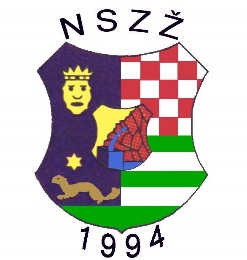 10020 ZAGREB, Remetinečka cesta 75/Afax: 01/6552-072; tel.: 01/6524-664, 6528-173, 6528-183e-mail: nszz@zg.htnet.hr ,                  stjepan.basic@nszz.hrŽiro-račun: Z. B. 2360000-1101356853  MB: 0876356                                                                      OIB:69439244113OBAVIJESTFormalizacija -nogometni trener „C“,“B“ i „A“-trenerima-NOGOMETNO SREDIŠTE             -Križ                                                               -Dugo Selo                                                               -Vrbovec                                                               -Velika Gorica                                                               -Jastrebarsko                                                               -Zaprešić                                                               -SamoborTemeljem čl.4.zakona za strukovno obrazovanje i obrazovanje odraslih(narodne novine 24/10) članka 20.pravilnika o standardima i normativima te načinu i postupku utvrđivanja ispunjenosti uvjeta u ustanovama za obrazovanje odraslih(narodne novine,129/08,52/10)te čl.11 zakona o obrazovanju odraslihNogometna akademija HNS-a-Ustanove za obrazovanje odraslih u sportu i Nogometni savez Zagrebačke županije sprovest će „formaliziranje“(edukaciju)postojećih diploma „C“,“B“i“A“ kako bi treneri mogli nesmetano raditi u svojim klubovima.Treneri koji ne „formaliziraju“ postojeću diplomu „C“,“B“ i “A“                          (diplome stečene kod nogometne akademije HNS-a)neće više moći raditi u nogometu i postojeća diploma više neće vrijediti zaključno sa 30.06.2016.!Treneri koji iz bilo kojih razloga nisu predali dokumentaciju mogu ju predati               do 10.05.2016.Upozoravaju se klubovi - treneri koji nisu izvršili(a licencirani su u klubu) „formalizaciju „neće više moći biti licencirani u slijedećoj natjecateljskoj sezoni 2016/17.Po prikupljenoj dokumentaciji organizirat će se program edukacije. Potrebnu dokumentaciju dostaviti u Nogometni savez zagrebačke županije:1.diplomu-završena srednja škola(minimalno 3 godine trajanja-III stupanj)2.postojeću diplomu“C“,“B“ i „A“(izdane od nogometne akademije HNS-a)3.domovnicu4.indentifikacijski broj (oib)5.kontak broj (telefon,mobitel,e-mail)                                    6.potvrda o treniranju (izdaje klub- min 1 god.)                  Športski pozdrav !Zagreb,02.05.2016.                            				Instruktor NSZŽ-e                                                                                   Stjepan Bašić s.r.